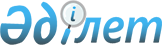 Қызылқоға аудандық мәслихатының 2012 жылғы 21 желтоқсандағы № Х-І "2013-2015 жылдарға арналған аудандық бюджет туралы" шешіміне өзгерістер мен толықтырулар енгізу туралы
					
			Күшін жойған
			
			
		
					Атырау облысы Қызылқоға аудандық мәслихатының 2013 жылғы 19 сәуірдегі № ХІІІ-1 шешімі. Атырау облысының Әділет департаментінде 2013 жылғы 06 мамырда № 2720 тіркелді. Күші жойылды - Атырау облысы Қызылқоға аудандық мәслихатының 2014 жылғы 25 шілдедегі № XХV-3 шешімімен      Ескерту. Күші жойылды - Атырау облысы Қызылқоға аудандық мәслихатының 25.07.2014 № XХV-3 шешімімен.

      РҚАО ескертпесі:

      Мәтінде авторлық орфография және пунктуация сақталған.

       

Қазақстан Республикасының 2008 жылғы 4 желтоқсандағы Бюджет Кодексіне, Қазақстан Республикасының 2001 жылғы 23 қаңтардағы "Қазақстан Республикасындағы жергілікті мемлекеттік басқару және өзін-өзі басқару туралы" Заңының 6 бабынының 1 тармағының 1) тармақшасына сәйкес және аудан әкімдігі ұсынған 2013-2015 жылдарға арналған аудан бюджетін нақтылау туралы ұсынысын қарап, аудандық мәслихат кезекті ХІІІ сессиясында ШЕШІМ ҚАБЫЛДАДЫ:



      1. Аудандық мәслихаттың 2012 жылғы 21 желтоқсандағы № Х-1 "2013-2015 жылдарға арналған аудандық бюджет туралы" (нормативтік құқықтық актілердің мемлекеттік тіркеу тізімінде № 2668 тіркелген, 2013 жылы 31 қаңтарда аудандық "Қызылқоға" газетінің № 5 (616) жарияланған) шешіміне келесі өзгерістер мен толықтырулар енгізілсін:



      1) 1-тармақтың 1) тармақшасында:

      "3 954 227" деген сандар "4 000 900" деген сандармен ауыстырылсын;

      "3 216 844" деген сандар "3 222 157" деген сандармен ауыстырылсын.



      2) 4-тармақтың 1), 8) тармақшаларында:

      "43 415" деген сандар "126 305" деген сандармен ауыстырылсын;

      "1 843" деген сандар "2 841" деген сандармен ауыстырылсын.



      3) 5-тармақтың 3) тармақшасында:

      "121 660" деген сандар "8 810" деген сандармен ауыстырылсын;

      келесі мазмұнда 9), 10) тармақшалармен толықтырылсын:

      "9) Елді мекендерді абаттандыру және көгалдандыруға – 1 325 мың теңге.";

      "10) Мәдениет ұйымдарын ағымдағы күтіп ұстау және материалдық жарақтандыруға – 2 100 мың теңге.".



      4) 6-тармақ:

      келесі мазмұнда 6) тармақшамен толықтырылсын:

      "6) Жұмыспен қамту 2020 бағдарламасы шеңберінде тұрғын жай салу және (немесе) сатып алу және инженерлік коммуникациялық инфрақұрылымдарды дамыту (немесе) сатып алуға – 6 500 мың теңге."



      5) 7-тармақ:

      келесі мазмұнда 4), 5) тармақшалармен толықтырылсын:

      "4) Білім беру объектілерін салу және қайта жаңғыртуға – 1 150 мың теңге.";

      "5) Миялы селосынан салынатын жаңа 130 тұрғын үй үшін инженерлік-инфраструктура құрылысының жобалық сметалық құжаттамасын жасақтауға - 23 200 мың теңге.".



      2. 1, 5-қосымшалар осы шешімнің 1, 2-қосымшаларына сәйкес жаңа редакцияда мазмұндалсын.



      3. Осы шешім 2013 жылдың 1 қаңтардан бастап қолданысқа енгізіледі.      Аудандық мәслихаттың ХІІІ

      сессиясының төрағасы                       А. Есенжанов      Аудандық мәслихат хатшысы:                 Т. Бейсқали

Қызылқоға аудандық мәслихаттың  

2012 жылғы 21 желтоқсандағы    

№ Х-1 шешімімен бекітілген 1 қосымшаҚызылқоға аудандық мәслихаттың  

2013 жылғы 19 сәуірдегі № ХІІІ-1

шешімімен бекітілген 1 қосымша  2013 жылға арналған бюджетҚызылқоға аудандық мәслихаттың  

2013 жылғы 19 сәуірдегі № ХІІІ-1

шешімімен бекітілген 2 қосымша   2013 жылға ауылдық (селолық) округтер әкімі аппараттары арқылы қаржыландырылатын бюджеттік бағдарламаларды қаржыландыру мөлшері (мың теңге)кестенің жалғасы
					© 2012. Қазақстан Республикасы Әділет министрлігінің «Қазақстан Республикасының Заңнама және құқықтық ақпарат институты» ШЖҚ РМК
				СанатСанатСанатСанатСомасы, мың теңгеСыныпСыныпСыныпСомасы, мың теңгеСыныпшаСыныпшаСомасы, мың теңгеТүсімдердің атауыСомасы, мың теңге12345І. КІРІСТЕР40009001Салықтық түсімдер64187501Табыс салығы1197932Жеке табыс салығы11979303Әлеуметтiк салық569141Әлеуметтік салық5691404Меншiкке салынатын салықтар4568791Мүлiкке салынатын салықтар4329713Жер салығы20764Көлiк құралдарына салынатын салық214775Бірыңғай жер салығы35505Тауарларға, жұмыстарға және қызметтерге салынатын iшкi салықтар67222Акциздер13603Табиғи және басқа да ресурстарды пайдаланғаны үшiн түсетiн түсiмдер43104Кәсiпкерлiк және кәсiби қызметтi жүргiзгенi үшiн алынатын алымдар105208Заңдық мәнді іс-әрекеттерді жасағаны және (немесе) оған уәкілеттігі бар мемлекеттік органдар немесе лауазымды адамдар құжаттар бергені үшін алынатын міндетті төлемдер15671Мемлекеттік баж15672Салықтық емес түсiмдер775601Мемлекеттік меншіктен түсетін кірістер41005Мемлекет меншігіндегі мүлікті жалға беруден түсетін кірістер410004Мемлекеттік бюджеттен қаржыландырылатын, сондай-ақ Қазақстан Республикасы Ұлттық Банкінің бюджетінен (шығыстар сметасынан) ұсталатын және қаржыландырылатын мемлекеттік мекемелер салатын айыппұлдар, өсімпұлдар, санкциялар, өндіріп алулар1211Мұнай секторы ұйымдарынан түсетін түсімдерді қоспағанда, мемлекеттік бюджеттен қаржыландырылатын, сондай-ақ Қазақстан Республикасы Ұлттық Банкінің бюджетінен (шығыстар сметасынан) ұсталатын және қаржыландырылатын мемлекеттік мекемелер салатын айыппұлдар, өсімпұлдар, санкциялар, өндіріп алулар12106Басқа да салықтық емес түсiмдер35351Басқа да салықтық емес түсiмдер35353Негізгі капиталды сатудан түсетін түсімдер10902603Жердi және материалдық емес активтердi сату1090261Жерді сату109026Кірістер жиыны7586574Трансферттердің түсімдері322215702Мемлекеттiк басқарудың жоғары тұрған органдарынан түсетiн трансферттер32221572Облыстық бюджеттен түсетiн трансферттер32221578Бюджет қаражаты қалдықтарының қозғалысы2008601Бюджет қаражаты қалдықтары200861Бюджет қаражатының бос қалдықтары20086Функционалдық топФункционалдық топФункционалдық топФункционалдық топСомасы, мың теңгеБюджеттік бағдарламалардың әкiмшiсiБюджеттік бағдарламалардың әкiмшiсiБюджеттік бағдарламалардың әкiмшiсiСомасы, мың теңгеБағдарламаБағдарламаСомасы, мың теңгеШығыстар атауыСомасы, мың теңге12345ІІ. ШЫҒЫНДАР400090001Жалпы сипаттағы мемлекеттiк қызметтер265731112Аудан мәслихатының аппараты13790001Аудан мәслихатының қызметін қамтамасыз ету жөніндегі қызметтер13790122Аудан әкімінің аппараты88071001Аудан әкімінің қызметін қамтамасыз ету жөніндегі қызметтер54151003Мемлекеттік органдардың күрделі шығыстары33920123Қаладағы аудан, аудандық маңызы бар қала, кент, ауыл (село), ауылдық (селолық) округ әкімінің аппараты139298001Қаладағы аудан, аудандық маңызы бар қаланың, кент, ауыл (село), ауылдық (селолық) округ әкімінің қызметін қамтамасыз ету жөніндегі қызметтер138098022Мемлекеттік органдардың күрделі шығыстары1200452Ауданның қаржы бөлімі11554001Аудандық бюджетті орындау және коммуналдық меншікті саласындағы мемлекеттік саясатты іске асыру жөніндегі қызметтер10913003Салық салу мақсатында мүлікті бағалауды жүргізу241010Коммуналдық меншікті жекешелендіруді ұйымдастыру400Жоспарлау және статистикалық қызмет13018453Ауданның экономика және бюджеттік жоспарлау бөлімі13018001Экономикалық саясатты, мемлекеттік жоспарлау жүйесін қалыптастыру және дамыту және ауданды басқару саласындағы мемлекеттік саясатты іске асыру жөніндегі қызметтер12788004Мемлекеттік органдардың күрделі шығыстары23002Қорғаныс6031122Аудан (облыстық маңызы бар қала) әкімінің аппараты3441005Жалпыға бірдей әскери міндетті атқару шеңберіндегі іс-шаралар3441122Аудан (облыстық маңызы бар қала) әкімінің аппараты2590006Аудан (облыстық маңызы бар қала) ауқымындағы төтенше жағдайлардың алдын алу және оларды жою259004Бiлiм беру2070574123Қаладағы аудан, аудандық маңызы бар қала, кент, ауыл (село), ауылдық (селолық) округ әкімінің аппараты324076004Мектепке дейінгі тәрбие ұйымдарын қолдау223317041Мектепке дейінгі білім беру ұйымдарында мемлекеттік білім беру тапсырысын іске асыруға100759464Ауданның (облыстық маңызы бар қаланың) білім бөлімі31144040Мектепке дейінгі білім беру ұйымдарында мемлекеттік білім беру тапсырысын іске асыруға31144123Қаладағы аудан, аудандық маңызы бар қала, кент, ауыл (село), ауылдық (селолық) округ әкімінің аппараты1175005Ауылдық (селолық) жерлерде балаларды мектепке дейін тегін алып баруды және кері алып келуді ұйымдастыру1175464Ауданның білім бөлімі1644344003Жалпы білім беру1566391006Балаларға қосымша білім беру77953005Мемлекеттік атаулы әлеуметтік көмек6289006Тұрғын үй көмегі710007Жергілікті өкілетті органдардың шешімі бойынша мұқтаж азаматтардың жекелеген топтарына әлеуметтік көмек13286010Үйден тәрбиеленіп оқытылатын мүгедек балаларды материалдық қамтамасыз ету129701618 жасқа дейінгі балаларға мемлекеттік жәрдемақылар42810017Мүгедектерді оңалту жеке бағдарламасына сәйкес, мұқтаж мүгедектерді міндетті гигиеналық құралдармен қамтамасыз етуге, және ымдау тілі мамандарының, жеке көмекшілердің қызмет көрсету2994023Жұмыспен қамту орталықтарының қызметін қамтамасыз ету9267451Ауданның жұмыспен қамту және әлеуметтік бағдарламалар бөлімі20551001Жергілікті деңгейде халық үшін әлеуметтік бағдарламаларды жұмыспен қамтуды қамтамасыз етуді іске асыру саласындағы мемлекеттік саясатты іске асыру жөніндегі қызметтер18006011Жәрдемақыларды және басқа да әлеуметтік төлемдерді есептеу, төлеу мен жеткізу бойынша қызметтерге ақы төлеу2245021Мемлекеттік органдардың күрделі шығыстары30007Тұрғын үй-коммуналдық шаруашылық1138397123Қаладағы аудан, аудандық маңызы бар қала, кент, ауыл (село), ауылдық (селолық) округ әкімінің аппараты60191027Жұмыспен қамту-2020 бағдарламасы бойынша ауылдық елді мекендерді дамыту шеңберінде объектілерді жөндеу және абаттандыру60191458Ауданның тұрғын үй-коммуналдық шаруашылық, жолаушылар көлігі және автомобиль жолдары бөлімі2500004Азаматтардың жекелеген санаттарын тұрғын үймен қамтамасыз ету2500467Ауданның (облыстық маңызы бар қаланың) құрылыс бөлімі73940003Мемлекеттік коммуналдық тұрғын үй қорының тұрғын үйін жобалау, салу және (немесе) сатып алу44240004Инженерлік-коммуникациялық инфрақұрылымды жобалау, дамыту, жайластыру және (немесе) сатып алу23200072Жұмыспен қамту 2020 бағдарламасы шеңберінде тұрғын жай салу және (немесе) сатып алу және инженерлік-коммуникациялық инфрақұрылымдарды дамыту (немесе) сатып алу6500467Ауданның құрылыс бөлімі908782005Коммуналдық меншік объектілерін дамыту120900006Сумен жабдықтау жүйесін дамыту787882123Қаладағы аудан, аудандық маңызы бар қала, кент, ауыл (село), ауылдық (селолық) округ әкімінің аппараты41159008Елді мекендерде көшелерді жарықтандыру14612009Елді мекендердің санитариясын қамтамасыз ету12931011Елді мекендерді абаттандыру мен көгалдандыру13616458Ауданның тұрғын үй-коммуналдық шаруашылығы, жолаушылар көлігі және автомобиль жолдары бөлімі51825016Елдi мекендердiң санитариясын қамтамасыз ету50500018Елдi мекендердi абаттандыру және көгалдандыру132508Мәдениет, спорт, туризм және ақпараттық кеңістiк150237123Қаладағы аудан, аудандық маңызы бар қала, кент, ауыл (село), ауылдық (селолық) округ әкімінің аппараты50632006Жергілікті деңгейде мәдени-демалыс жұмыстарын қолдау50632455Ауданның мәдениет және тілдерді дамыту бөлімі32865003Мәдени-демалыс жұмысын қолдау32865465Ауданның дене шынықтыру және спорт бөлімі2765006Аудандық деңгейде спорттық жарыстар өткiзу1390007Әртүрлi спорт түрлерi бойынша аудан құрама командаларының мүшелерiн дайындау және олардың облыстық спорт жарыстарына қатысуы1375455Ауданның мәдениет және тілдерді дамыту бөлімі32766006Аудандық кiтапханалардың жұмыс iстеуi32766456Ауданның ішкі саясат бөлімі2000005Телерадиохабарлары арқылы мемлекеттік ақпараттық саясат жүргізу2000455Ауданның мәдениет және тілдерді дамыту бөлімі11397001Жергілікті деңгейде тілдерді және мәдениетті дамыту саласындағы мемлекеттік саясатты іске асыру жөніндегі қызметтер9657010Мемлекеттік органдардың күрделі шығыстары140032Ведомстволық бағыныстағы мемлекеттік мекемелерінің және ұйымдарының күрделі шығыстары1600456Ауданның ішкі саясат бөлімі8056001Жергілікті деңгейде ақпарат, мемлекеттілікті нығайту және азаматтардың әлеуметтік сенімділігін қалыптастыру саласында мемлекеттік саясатты іске асыру жөніндегі қызметтер6456003Жастар саясаты саласында іс-шараларды іске асыру1200006Мемлекеттік органның күрделі шығыстары400465Ауданның дене шынықтыру және спорт бөлімі9756001Жергілікті деңгейде дене шынықтыру және спорт саласындағы мемлекеттік саясатты іске асыру жөніндегі қызметтер9596004Мемлекеттік органның күрделі шығыстары16010Ауыл, су, орман, балық шаруашылығы, ерекше қорғалатын табиғи аумақтар, қоршаған ортаны және жануарлар дүниесін қорғау, жер қатынастары85544453Ауданның экономика және бюджеттік жоспарлау бөлімі5927099Республикалық бюджеттен берілетін нысаналы трансферттер есебінен ауылдық елді мекендер саласының мамандарын әлеуметтік қолдау шараларын іске асыру5927462Ауданның ауыл шаруашылығы бөлімі9392001Жергілікті деңгейде ауыл шаруашылығы саласындағы мемлекеттік саясатты іске асыру жөніндегі қызметтер9002006Мемлекеттік органның күрделі шығыстары390473Ауданның ветеринария бөлімі9708001Жергілікті деңгейде ветеринария саласындағы мемлекеттік саясатты іске асыру жөніндегі қызметтер7332007Қаңғыбас иттер мен мысықтарды аулауды және жоюды ұйымдастыру2376463Ауданның жер қатынастары бөлімі7783001Аудан аумағында жер қатынастарын реттеу саласындағы мемлекеттік саясатты іске асыру жөніндегі қызметтер7533007Мемлекеттік органның күрделі шығыстары250473Ауданның ветеринария бөлімі52734011Эпизоотияға қарсы іс-шаралар жүргізу5273411Өнеркәсіп, сәулет, қала құрылысы және құрылыс қызметі29175467Ауданның құрылыс бөлімі22126001Жергілікті деңгейде құрылыс саласындағы мемлекеттік саясатты іске асыру жөніндегі қызметтер22126468Ауданның сәулет және қала құрылысы бөлімі7049001Жергілікті деңгейде сәулет және қала құрылысы саласындағы мемлекеттік саясатты іске асыру жөніндегі қызметтер6799004Мемлекеттік органның күрделі шығыстары25013Басқалар39930123Қаладағы аудан, аудандық маңызы бар қала, кент, ауыл (село), ауылдық (селолық) округ әкімінің аппараты24499040Республикалық бюджеттен нысаналы трансферттер ретінде "Өңірлерді дамыту" бағдарламасы шеңберінде өңірлердің экономикалық дамуына жәрдемдесу жөніндегі шараларды іске асыруда ауылдық (селолық) округтарды жайластыру мәселелерін шешу үшін іс-шараларды іске асыру24499452Ауданның қаржы бөлімі7000012Ауданның жергілікті атқарушы органының резерві7000458Ауданның тұрғын үй-коммуналдық шаруашылық, жолаушылар көлігі және автомобиль жолдары бөлімі8431001Жергілікті деңгейде тұрғын үй-коммуналдық шаруашылығы, жолаушылар көлігі және автомобиль жолдары саласындағы мемлекеттік саясатты іске асыру жөніндегі қызметтер843115Трансферттер5567Трансферттер5567452Ауданның (облыстық маңызы бар қаланың) қаржы бөлімі5567006Нысаналы пайдаланылмаған (толық пайдаланылмаған) трансферттерді қайтару556710Ауыл, су, орман, балық шаруашылығы, ерекше қорғалатын табиғи аумақтар, қоршаған ортаны және жануарлар дүниесін қорғау, жер қатынастары12981Ауыл шаруашылығы12981453Ауданның экономика және бюджеттік жоспарлау бөлімі12981006Ауылдық елді мекендердің әлеуметтік саласының мамандарын әлеуметтік қолдау шараларын іске асыру үшін бюджеттік кредиттер12981Бюджеттік бағдарлама кодыБюджеттік бағдарлама кодыАуылдық (селолық) округтердің атауыАуылдық (селолық) округтердің атауыАуылдық (селолық) округтердің атауыАуылдық (селолық) округтердің атауыАуылдық (селолық) округтердің атауыБюджеттік бағдарламалар атауыҚызылқоғаЖамбылТасшағылКөздіғараОйыл001Қаладағы ауданның, аудандық маңызы бар қаланың, кенттің, ауылдың (селоның), ауылдық (селолық) округтің әкімі аппаратының қызметін қамтамасыз ету1126911800113641315213588022Мемлекеттік органдардың күрделі шығыстары230200004Мектепке дейінгі тәрбие ұйымдарынің қызметін қамтамасыз ету1647613220103761243922311041Мектепке дейінгі білім беру ұйымдарында мемлекеттік білім беру тапсырысын іске асыруға005Ауылдық (селолық) жерлерде балаларды мектепке дейін тегін алып баруды және кері алып келуді ұйымдастыру665003Мұқтаж азаматтарға үйінде әлеуметтік көмек көрсету504494521027Жұмыспен қамту-2020 бағдарламасы бойынша ауылдық елді мекендерді дамыту шеңберінде объектілерді жөндеу және абаттандыру3295327249008Елді мекендерде көшелерді жарықтандыру5307054235351286009Елді мекендердің санитариясын қамтамасыз ету600800700600600011Елді мекендерді абаттандыру мен көгалдандыру3332453022951427006Мәдениет ұйымдарының қызметін қамтамасыз ету34935833246972876370040Республикалық бюджеттен нысаналы трансферттер ретінде "Өңірлерді дамыту" бағдарламасы шеңберінде өңірлердің экономикалық дамуына жәрдемдесу жөніндегі шараларды іске асыруда ауылдық (селолық) округтарды жайластыру мәселелерін шешу үшін іс-шараларды іске асыру11411217167115751914Жинағы:3384267507279993588375931Бюджеттік бағдарлама кодыБюджеттік бағдарлама кодыАуылдық (селолық) округтердің атауыАуылдық (селолық) округтердің атауыАуылдық (селолық) округтердің атауыАуылдық (селолық) округтердің атауыАуылдық (селолық) округтердің атауыБарлығыБюджеттік бағдарлама кодыБюджеттік бағдарлама кодыЖангельдинМиялыСағызМұқырТайсойғанБарлығыБюджеттік бағдарламалар атауыЖангельдинМиялыСағызМұқырТайсойғанБарлығы001Қаладағы ауданның, аудандық маңызы бар қаланың, кенттің, ауылдың (селоның), ауылдық (селолық) округтің әкімі аппаратының қызметін қамтамасыз ету109281771418390205149379138098022Мемлекеттік органдардың күрделі шығыстары1302903501200004Мектепке дейінгі тәрбие ұйымдарынің қызметін қамтамасыз ету15139526175699123748223317041Мектепке дейінгі білім беру ұйымдарында мемлекеттік білім беру тапсырысын іске асыруға1311313113005Ауылдық (селолық) жерлерде балаларды мектепке дейін тегін алып баруды және кері алып келуді ұйымдастыру8815688821003Мұқтаж азаматтарға үйінде әлеуметтік көмек көрсету438723108310744837027Жұмыспен қамту-2020 бағдарламасы бойынша ауылдық елді мекендерді дамыту шеңберінде объектілерді жөндеу және абаттандыру60202008Елді мекендерде көшелерді жарықтандыру70068401900105364014612009Елді мекендердің санитариясын қамтамасыз ету2005531250080060012931011Елді мекендерді абаттандыру мен көгалдандыру6847595171080022513616006Мәдениет ұйымдарының қызметін қамтамасыз ету6574110934393312050632040Республикалық бюджеттен нысаналы трансферттер ретінде "Өңірлерді дамыту" бағдарламасы шеңберінде өңірлердің экономикалық дамуына жәрдемдесу жөніндегі шараларды іске асыруда ауылдық (селолық) округтарды жайластыру мәселелерін шешу үшін іс-шараларды іске асыру133754265953353573024499Жинағы:36000197845999105626714694645878